Referral and Confirmation of Eligibility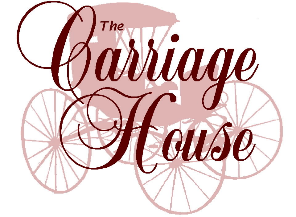 Name of Carriage House Applicant: _______________________________________Applicant Phone # : ____________________________________________________Applicant Address______________________________________________________City ________________________________ State _______Zip Code______________Have you previously received services from Park Center or another mental health provider? _____ Yes   ____ No   Date______________To Whom It May Concern:Thank you for your interest in the Carriage House! This form may be filled out by a caseworker, therapist, or physician. Before scheduling an introductory tour of the Carriage House, we need to confirm eligibility for:________________________________________________	_____________________(Carriage House Applicant Name)                                                           (DOB)Please complete the following information completely:*Diagnosis (including diagnostic code)____________________________________________________________________________________________________________________________________________________________(use the back for more space if necessary)*Does this person have a criminal history? Please describe, including dates.____________________________________________________________________________________________________________________________________________________________(use the back if necessary)Person completing this form: _______________________________________________Agency______________________________	Phone Number_______________________(We may call for additional information if necessary)This form may be returned in person or by mail to: (Please do NOT fax form)Carriage House, ATTN Orientation		For Questions, please call Andy Wilson3327 Lake Avenue Fort Wayne, In 46805			260.414.8164Fort Wayne, IN 46805Referral and Confirmation of Eligibility________________________________________________	_____________________(Carriage House Applicant Name)                                                           (DOB)*Diagnosis More Information________________________________________________________________________________________________________________________________________________________________________________________________________________________________________________________________________________________________________________________*History of violence More information________________________________________________________________________________________________________________________________________________________________________________________________________________________________________________________________________________________________________________________*Criminal History More information________________________________________________________________________________________________________________________________________________________________________________________________________________________________________________________________________________________________________________________